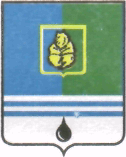 ПОСТАНОВЛЕНИЕАДМИНИСТРАЦИИ ГОРОДА КОГАЛЫМАХанты-Мансийского автономного округа - ЮгрыО внесении изменения в постановление Администрации города Когалымаот 02.07.2019 №1445В соответствии с пунктом 4 части 1 статьи 17 Федерального закона от 06.10.2003 №131-ФЗ «Об общих принципах организации местного самоуправления в Российской Федерации», Уставом города Когалыма, решением Думы города Когалыма от 26.09.2013 №320-ГД «Об утверждении Порядка установления тарифов на услуги (работы), предоставляемые (выполняемые) муниципальными предприятиями и учреждениями в городе Когалыме», постановлением Администрации города Когалыма от 14.04.2016 №1048 «Об утверждении Положения о платных услугах (работах), предоставляемых (выполняемых) муниципальными предприятиями и учреждениями на территории города Когалыма»:1. В постановление Администрации города Когалыма от 02.07.2019 №1445 «Об установлении тарифов на платные услуги, предоставляемые и выполняемые Муниципальным автономным дошкольным образовательным учреждением города Когалыма «Золушка» (далее - постановление) внести следующее изменение:1.1. в приложении 1 к постановлению таблицу дополнить строками следующего содержания:2. Муниципальному автономному дошкольному образовательному учреждению города Когалыма «Золушка» (Е.В.Бааль):2.1. исполнять обязанности по размещению информации о платных услугах, тарифах на платные услуги в наглядной и доступной форме в месте фактического осуществления деятельности;2.2. обеспечивать контроль за стоимостью, организацией и качеством оказываемых платных услуг.3. Настоящее постановление вступает в силу с 01.11.2019.4. Управлению экономики Администрации города Когалыма (Е.Г.Загорская) направить в юридическое управление Администрации города Когалыма текст постановления, его реквизиты, сведения об источнике официального опубликования в порядке и сроки, предусмотренные распоряжением Администрации города Когалыма от 19.06.2013 №149-р            «О мерах по формированию регистра муниципальных нормативных правовых актов Ханты-Мансийского автономного округа – Югры» для дальнейшего направления в Управление государственной регистрации нормативных правовых актов Аппарата Губернатора Ханты-Мансийского автономного округа - Югры.5. Опубликовать настоящее постановление в газете «Когалымский вестник» и разместить на официальном сайте Администрации города Когалыма в сети «Интернет» (www.admkogalym.ru).6. Контроль за выполнением постановления возложить на заместителя главы города Когалыма Т.И.Черных.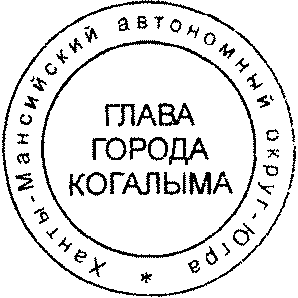 Глава города Когалыма						Н.Н.ПальчиковСогласовано:зам.главы г.Когалыма					Т.И.Черныхпредседатель КФ					М.Г.Рыбачокначальник УЭ						Е.Г.Загорскаяначальник ЮУ						И.А.Леонтьеваначальник УО						С.Г.ГришинаПодготовлено:начальник ОЦ						Л.А.РудаковаРазослать: УЭ, УО, ЮУ, КФ, УОДОМС, МАДОУ «Золушка», Сабуров, газета.От  «29»октября2019г. № 2370«7.Занятия по дополнительной образовательной программе по коррекции звукопроизношения у детей «Индивидуальные занятия с учителем-логопедом»Индивидуальное занятие1 человек/1 занятие458,008.Занятия по дополнительной образовательной программе «Музыкальное развитие»Группа 10 человек1 человек/1 занятие62,00».